Falls Education Cooperative is offering parent trainings this year—virtually!  You can join the webinar and participate just as you would in person OR you can contact Teri Rinewalt, Special Education Director (trinewalt@fecoop.net), and she will send you a recording of the webinar.  The recorded webinars will also be posted on the Falls Education Cooperative website (fecoop.net) linked on our district website after they are completed.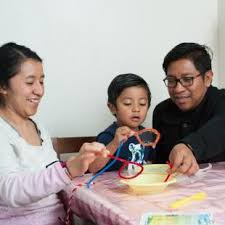 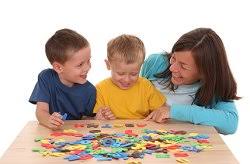 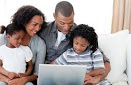 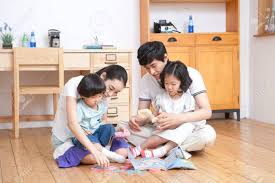 ARD Process-Why does it all have to be so confusing??  	        Dyslexia-What should I know if I am November 4, 2020 – 10:00-11:00	                                      Concerned my child might have Dyslexia?Zoom: https://us02web.zoom.us/j/82410721067                     December 4, 2020-10:00-11:00 am							       Zoom:  https://us02web.zoom.us/j/82143141483Is my child making progress in Special Education??  	Can my child be punished if they are 	January 13, 2021.  10:00-11:00 am				                      disabled??Zoom Link:  https://us02web.zoom.us/j/85760307794             February 10, 2021. 10:00-11:00 am							        Zoom: https://us02web.zoom.us/j/82044899900Transition:  What does mean for my high school student in Special Education?April 14, 2021. 10:00-11:00Zoom Link:  https://us02web.zoom.us/j/87477946853